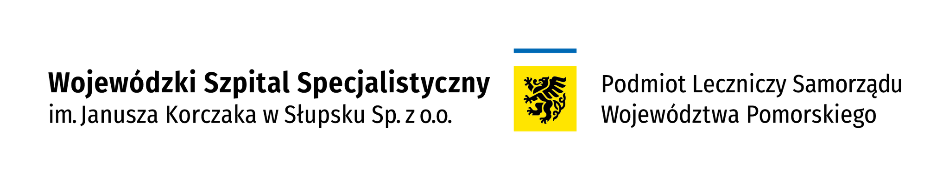 *Jeżeli badanie nie jest z zakresu opieki medycznej służącej profilaktyce, zachowaniu, ratowaniu, przywracaniu zdrowia, to cena badania będzie powiększona o należny podatek Vat w wysokości 23%* Cennik dotyczy wyłącznie przypadków , w których przepisy obowiązującego prawa oraz zawarte przez Szpital umowy o wykonanie świadczeń opieki zdrowotnej finansowanych ze środków publicznych dopuszczają udzielanie wymienionych w nich świadczeń za odpłatnością.* W przypadku, gdy udzielenie świadczenia wymaga od pacjenta przeprowadzenia dodatkowych badań, świadczenie to może zostać wykonane po przedłożeniu odpowiedniego dokumentu potwierdzającego ich wykonanie.Załącznik nr 34 do Regulaminu OrganizacyjnegoCENNIK  BADANIA Z ZAKRESU CHIRURGII OGÓLNEJ  Obowiązuje od 12.12.2022 r.(Uchwała Zarządu z dnia 4/XII/2022 z dn. 6 grudnia 2022 r.)ADRES, TELEFON, E-MAIL
ul. Hubalczyków 1,
76-200 Słupsktel.59 84 60 746e-mail p.chirurgia.ogólna@szpital.slupsk.plNAZWA BADANIANAZWA BADANIACENA (ZŁ)Podanie zieleni indocyjanianowej*1 000,00Biopsja gruboigłowa 1 piersi3 000,00